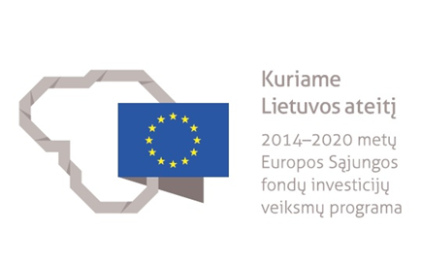 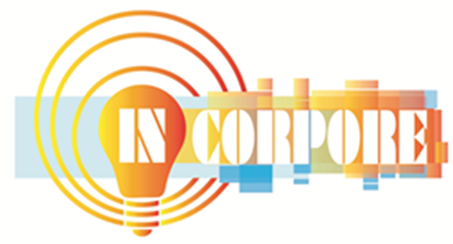 Iš Europos Sąjungos struktūrinių fondų lėšų bendrai finansuojamo projektasNr. 09.3.1-ESFA-K-731-01-0012  STUDENTŲ VERSLUMO IR KŪRYBIŠKUMO UGDYMAS UTENOS, VILNIAUS IR PANEVĖŽIO REGIONUOSE (IN CORPORE)UTENOS KOLEGIJOS  STUDENTŲ VERSLUMO IR KŪRYBIŠKUMO UGDYMO KONKURSO „IN CORPORE“ 2018  DALYVIŲR E G I S T R A C I J O S   A N K E T A1. Komandos pavadinimas (preliminarus)  ..................................................................................................................................................................................2. Komandos nariai:3. Komandos kapitonas (vardas, pavardė) .......................................................................................................................................................................Registracijos anketą prašytume atsiųsti iki 2018-07-15 el.paštu:   incorpore@utenos-kolegija.ltEil. Nr.Vardas, pavardėAuštoji mokyklaStudento pasirinktos studijosStudento pasirinktos studijosStudento pasirinktos studijosDėstytojo dėstomi dalykai2017-2018 m.m.Eil. Nr.Vardas, pavardėAuštoji mokyklaStudijų kryptisStudijų programa GrupėDėstytojo dėstomi dalykai2017-2018 m.m.